РОССИЙСКАЯ ФЕДЕРАЦИЯФЕДЕРАЛЬНЫЙ ЗАКОНО ВНЕСЕНИИ ИЗМЕНЕНИЙВ ЗАКОН РОССИЙСКОЙ ФЕДЕРАЦИИ "О ЗАНЯТОСТИ НАСЕЛЕНИЯВ РОССИЙСКОЙ ФЕДЕРАЦИИ" И ОТДЕЛЬНЫЕ ЗАКОНОДАТЕЛЬНЫЕ АКТЫРОССИЙСКОЙ ФЕДЕРАЦИИПринятГосударственной Думой21 июня 2013 годаОдобренСоветом Федерации26 июня 2013 годаСтатья 1Внести в Закон Российской Федерации от 19 апреля 1991 года N 1032-1 "О занятости населения в Российской Федерации" (в редакции Федерального закона от 20 апреля 1996 года N 36-ФЗ) (Ведомости Съезда народных депутатов РСФСР и Верховного Совета РСФСР, 1991, N 18, ст. 565; Собрание законодательства Российской Федерации, 1996, N 17, ст. 1915; 1999, N 29, ст. 3696; 2001, N 53, ст. 5024; 2003, N 2, ст. 160; 2004, N 35, ст. 3607; 2006, N 1, ст. 10; 2008, N 52, ст. 6242; 2009, N 52, ст. 6443; 2011, N 29, ст. 4296; N 49, ст. 7039; 2013, N 8, ст. 717) следующие изменения:1) в статье 7.1-1:а) пункт 3 дополнить словами ", незанятых граждан, которым в соответствии с законодательством Российской Федерации назначена трудовая пенсия по старости и которые стремятся возобновить трудовую деятельность";б) дополнить пунктом 3.1 следующего содержания:"3.1. Органы государственной власти субъектов Российской Федерации вправе разрабатывать и реализовывать мероприятия, направленные на создание условий для совмещения незанятыми многодетными родителями, родителями, воспитывающими детей-инвалидов, обязанностей по воспитанию детей с трудовой деятельностью.";2) в статье 23:а) в пункте 1.1:дополнить новым абзацем вторым следующего содержания:"Профессиональное обучение и дополнительное профессиональное образование незанятых граждан, которым в соответствии с законодательством Российской Федерации назначена трудовая пенсия по старости и которые стремятся возобновить трудовую деятельность, осуществляются по направлению органов службы занятости по востребованным на рынке труда профессиям (специальностям) при условии обращения граждан указанной категории в органы службы занятости по месту жительства и предъявления ими паспорта, трудовой книжки или документов, их заменяющих, и документа, подтверждающего назначение трудовой пенсии по старости.";абзац второй считать абзацем третьим и изложить его в следующей редакции:"Порядок и условия направления органами службы занятости женщин в период отпуска по уходу за ребенком до достижения им возраста трех лет, незанятых граждан, которым в соответствии с законодательством Российской Федерации назначена трудовая пенсия по старости и которые стремятся возобновить трудовую деятельность, для прохождения профессионального обучения или получения дополнительного профессионального образования устанавливаются органами государственной власти субъектов Российской Федерации.";б) в пункте 2:абзац первый изложить в следующей редакции:"2. Прохождение профессионального обучения и получение дополнительного профессионального образования безработными гражданами, женщинами в период отпуска по уходу за ребенком до достижения им возраста трех лет, незанятыми гражданами, которым в соответствии с законодательством Российской Федерации назначена трудовая пенсия по старости и которые стремятся возобновить трудовую деятельность, осуществляются в организациях, осуществляющих образовательную деятельность, в соответствии с заключенными органами службы занятости договорами.";абзац второй после слов "безработных граждан" дополнить словами ", женщин в период отпуска по уходу за ребенком до достижения им возраста трех лет и незанятых граждан, которым в соответствии с законодательством Российской Федерации назначена трудовая пенсия по старости и которые стремятся возобновить трудовую деятельность,";абзац шестой после слов "возраста трех лет," дополнить словами "а также незанятым гражданам, которым в соответствии с законодательством Российской Федерации назначена трудовая пенсия по старости и которые стремятся возобновить трудовую деятельность,";в) пункт 3 дополнить абзацем следующего содержания:"граждане, прошедшие военную службу по призыву, в течение трех лет после увольнения с военной службы.";3) в статье 25:а) в абзаце третьем пункта 3 слова "вакантных рабочих мест (должностей)" заменить словами "свободных рабочих мест и вакантных должностей";б) дополнить пунктом 6 следующего содержания:"6. Запрещается распространение информации о свободных рабочих местах или вакантных должностях, содержащей сведения о каком бы то ни было прямом или косвенном ограничении прав или об установлении прямых или косвенных преимуществ в зависимости от пола, расы, цвета кожи, национальности, языка, происхождения, имущественного, семейного, социального и должностного положения, возраста, места жительства, отношения к религии, убеждений, принадлежности или непринадлежности к общественным объединениям или каким-либо социальным группам, а также других обстоятельств, не связанных с деловыми качествами работников, за исключением случаев, в которых право или обязанность устанавливать такие ограничения или преимущества предусмотрены федеральными законами (информации о свободных рабочих местах или вакантных должностях, содержащей ограничения дискриминационного характера).Лица, распространяющие информацию о свободных рабочих местах или вакантных должностях, содержащую ограничения дискриминационного характера, привлекаются к административной ответственности, установленной законодательством Российской Федерации об административных правонарушениях.".Статья 2Внести в Кодекс Российской Федерации об административных правонарушениях (Собрание законодательства Российской Федерации, 2002, N 1, ст. 1; N 30, ст. 3029; N 44, ст. 4295; 2003, N 27, ст. 2700, 2708, 2717; N 46, ст. 4434; N 50, ст. 4847, 4855; 2004, N 31, ст. 3229; N 34, ст. 3529, 3533; 2005, N 1, ст. 9, 13, 45; N 10, ст. 763; N 13, ст. 1075, 1077; N 19, ст. 1752; N 27, ст. 2719, 2721; N 30, ст. 3104, 3131; N 50, ст. 5247; 2006, N 1, ст. 10; N 10, ст. 1067; N 12, ст. 1234; N 17, ст. 1776; N 18, ст. 1907; N 19, ст. 2066; N 23, ст. 2380; N 31, ст. 3420, 3438, 3452; N 45, ст. 4641; N 50, ст. 5279; N 52, ст. 5498; 2007, N 1, ст. 21, 29; N 16, ст. 1825; N 26, ст. 3089; N 30, ст. 3755; N 31, ст. 4007, 4008; N 41, ст. 4845; N 43, ст. 5084; N 46, ст. 5553; 2008, N 18, ст. 1941; N 20, ст. 2251; N 30, ст. 3604; N 49, ст. 5745; N 52, ст. 6235, 6236; 2009, N 7, ст. 777; N 23, ст. 2759; N 26, ст. 3120, 3122; N 29, ст. 3597, 3642; N 30, ст. 3739; N 48, ст. 5711, 5724; N 52, ст. 6412; 2010, N 1, ст. 1; N 21, ст. 2524, 2525; N 23, ст. 2790; N 27, ст. 3416; N 30, ст. 4002, 4006, 4007; N 31, ст. 4158, 4164, 4193, 4195, 4206, 4207, 4208; N 41, ст. 5192; N 49, ст. 6409; 2011, N 1, ст. 10, 23, 54; N 7, ст. 901; N 15, ст. 2039; N 17, ст. 2310; N 19, ст. 2715; N 23, ст. 3260; N 27, ст. 3873; N 29, ст. 4290, 4298; N 30, ст. 4573, 4585, 4590, 4598, 4600, 4601, 4605; N 46, ст. 6406; N 48, ст. 6728; N 49, ст. 7025, 7061; N 50, ст. 7342, 7345, 7346, 7351, 7352, 7355, 7362, 7366; 2012, N 6, ст. 621; N 10, ст. 1166; N 19, ст. 2278, 2281; N 24, ст. 3069, 3082; N 29, ст. 3996; N 31, ст. 4320, 4330; N 47, ст. 6402, 6403; N 49, ст. 6757; N 53, ст. 7577, 7602, 7640; 2013, N 14, ст. 1642, 1651, 1658, 1666; N 19, ст. 2323, 2325) следующие изменения:1) абзац первый статьи 5.62 изложить в следующей редакции:"Дискриминация, то есть нарушение прав, свобод и законных интересов человека и гражданина в зависимости от его пола, расы, цвета кожи, национальности, языка, происхождения, имущественного, семейного, социального и должностного положения, возраста, места жительства, отношения к религии, убеждений, принадлежности или непринадлежности к общественным объединениям или каким-либо социальным группам, -";2) дополнить статьей 13.11.1 следующего содержания:"Статья 13.11.1. Распространение информации о свободных рабочих местах или вакантных должностях, содержащей ограничения дискриминационного характераРаспространение информации о свободных рабочих местах или вакантных должностях, содержащей ограничения дискриминационного характера, -влечет наложение административного штрафа на граждан - от пятисот до одной тысячи рублей; на должностных лиц - от трех тысяч до пяти тысяч рублей; на юридических лиц - от десяти тысяч до пятнадцати тысяч рублей.";3) в абзаце первом части 3 статьи 18.15 слова "органа исполнительной власти, ведающего вопросами занятости населения в соответствующем субъекте Российской Федерации" заменить словами "органа исполнительной власти субъекта Российской Федерации, осуществляющего полномочия в области содействия занятости населения";4) часть 1 статьи 23.1 после цифр "13.11," дополнить цифрами "13.11.1,";5) в части 2 статьи 28.3:а) в пункте 86 слова "ведающего вопросами занятости населения" заменить словами "осуществляющего функции по контролю и надзору в сфере занятости", слова "частью 3 статьи 18.15," исключить;б) пункт 87 изложить в следующей редакции:"87) должностные лица органов исполнительной власти субъектов Российской Федерации, осуществляющих полномочия в области содействия занятости населения, - об административных правонарушениях, предусмотренных статьями 5.42, 13.11.1, частью 3 статьи 18.15, частью 1 статьи 19.5 и статьей 19.7 настоящего Кодекса;".Статья 3Внести в Трудовой кодекс Российской Федерации (Собрание законодательства Российской Федерации, 2002, N 1, ст. 3; 2006, N 27, ст. 2878) следующие изменения:1) в части второй статьи 3 слово "независимо" заменить словами "в зависимости", слово "политических" исключить, после слова "объединениям" дополнить словами "или каким-либо социальным группам";2) часть вторую статьи 64 после слова "имущественного," дополнить словом "семейного,", после слова "пребывания)," дополнить словами "отношения к религии, убеждений, принадлежности или непринадлежности к общественным объединениям или каким-либо социальным группам,", слова ", за исключением случаев, предусмотренных федеральным законом" заменить словами "за исключением случаев, в которых право или обязанность устанавливать такие ограничения или преимущества предусмотрены федеральными законами".Статья 4. Утратила силу с 1 января 2015 года. - Федеральный закон от 22.12.2014 N 425-ФЗ.ПрезидентРоссийской ФедерацииВ.ПУТИНМосква, Кремль2 июля 2013 годаN 162-ФЗ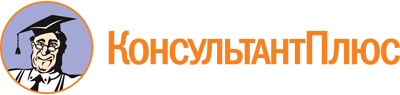 Федеральный закон от 02.07.2013 N 162-ФЗ
(ред. от 22.12.2014)
"О внесении изменений в Закон Российской Федерации "О занятости населения в Российской Федерации" и отдельные законодательные акты Российской Федерации"Документ предоставлен КонсультантПлюс

www.consultant.ru

Дата сохранения: 16.03.2021
 2 июля 2013 годаN 162-ФЗСписок изменяющих документов(в ред. Федерального закона от 22.12.2014 N 425-ФЗ)